PART I (cont.)PART I (cont.)PART I (cont.)PART I (cont.)PART IIPART II (cont.)PART II (cont.)PART II (cont.)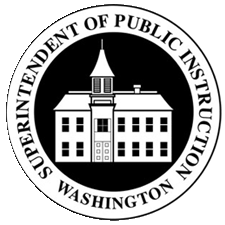 2019-2020PART I2019-2020State Price Quote SpecificationTYPE C77—BID AS 71 PASSENGER,DIESEL, GAS & PROPANEUse this document to bid both non-lift and lift buses for 61–77 capacity.State Price Quote SpecificationTYPE C77—BID AS 71 PASSENGER,DIESEL, GAS & PROPANEUse this document to bid both non-lift and lift buses for 61–77 capacity.	Vendor: BRYSON SALES 	2019-2020State Price Quote SpecificationTYPE C77—BID AS 71 PASSENGER,DIESEL, GAS & PROPANEUse this document to bid both non-lift and lift buses for 61–77 capacity.State Price Quote SpecificationTYPE C77—BID AS 71 PASSENGER,DIESEL, GAS & PROPANEUse this document to bid both non-lift and lift buses for 61–77 capacity.ITEMSTATE-SUPPORTED SPECIFICATIONSVendor must meet or exceed these specifications.Item bid shall be specified in column to right.STATE-SUPPORTED SPECIFICATIONSVendor must meet or exceed these specifications.Item bid shall be specified in column to right.STATE-SUPPORTED SPECIFICATIONSVendor must meet or exceed these specifications.Item bid shall be specified in column to right.VENDOR SPECIFICALLY IDENTIFY ITEM BIDPrice of items bid will establish the state cost.VENDOR SPECIFICALLY IDENTIFY ITEM BIDPrice of items bid will establish the state cost.VENDOR SPECIFICALLY IDENTIFY ITEM BIDPrice of items bid will establish the state cost.Seating Capacity71 passenger based upon an average center-to-center seat spacing of at least 27.5”.71 passenger based upon an average center-to-center seat spacing of at least 27.5”.71 passenger based upon an average center-to-center seat spacing of at least 27.5”.Capacity w/o lift 71	Capacity w/o lift 71	Capacity w/o lift 71	Seating Capacity71 passenger based upon an average center-to-center seat spacing of at least 27.5”.71 passenger based upon an average center-to-center seat spacing of at least 27.5”.71 passenger based upon an average center-to-center seat spacing of at least 27.5”.Capacity w/lift 61	Capacity w/lift 61	Capacity w/lift 61	Alternator240 amp minimum. Lift-equipped or air-conditioned. Manufacturer recommended capacity.DieselGasGasGasPropaneAlternator240 amp minimum. Lift-equipped or air-conditioned. Manufacturer recommended capacity.Mfr. LEECE NEVILLE	Mfr. LEECE NEVILLE	Mfr. LEECE NEVILLE	Mfr. LEECE NEVILLE	Mfr. LEECE NEVILLE	Alternator240 amp minimum. Lift-equipped or air-conditioned. Manufacturer recommended capacity.Max. amps output w/o lift or A.C. 240	Max. amps output w/o lift or A.C. 240	 Max. amps output w/o lift or A.C. 240	 Max. amps output w/o lift or A.C. 240	 Max. amps output w/o lift or A.C.  240	 Alternator240 amp minimum. Lift-equipped or air-conditioned. Manufacturer recommended capacity.Max. amps output w/lift or A.C. 240	Max. amps output w/lift or A.C. 240	Max. amps output w/lift or A.C. 240	Max. amps output w/lift or A.C. 240	Max. amps output w/lift or A.C.  240	Auxiliary Fans2 fans, 6” maximum, mounted to right and left windshield and service door.2 fans, 6” maximum, mounted to right and left windshield and service door.2 fans, 6” maximum, mounted to right and left windshield and service door.Mfr. DCM	Mfr. DCM	Mfr. DCM	Axle—Front9,000 lb. minimum.DieselGasGasGasPropaneAxle—Front9,000 lb. minimum.Mfr. HENDRICKSON	Mfr. HENDRICKSON	Mfr. HENDRICKSON	Mfr. HENDRICKSON	Mfr. HENDRICKSON	Axle—Front9,000 lb. minimum.Capacity 12000	Capacity 12000	 Capacity 12000	 Capacity 12000	 Capacity 12000	 Axle—Rear19,000 lb. minimum.DieselGasGasGasPropaneAxle—Rear19,000 lb. minimum.Mfr. DANA	Mfr. DANA	Mfr. DANA	Mfr. DANA	Mfr. DANA	Axle—Rear19,000 lb. minimum.Capacity 21000	Capacity 21000	 Capacity 21000	 Capacity 21000	 Capacity 21000	 Axle Oil SealsFront and rear oil bath.DieselGasGasGasPropaneAxle Oil SealsFront and rear oil bath.Mfr. SKF	Mfr. SKF	Mfr. SKF	Mfr. SKF	Mfr. SKF	Axle RatioMust comply with power and gradeability formula.  Refer to Washington State School Bus Specifications Manual.DieselGasGasGasPropaneAxle RatioMust comply with power and gradeability formula.  Refer to Washington State School Bus Specifications Manual.Mfr. DANA	Mfr. DANA	Mfr. DANA	Mfr. DANA	Mfr. DANA	Axle RatioMust comply with power and gradeability formula.  Refer to Washington State School Bus Specifications Manual.Model no. S21	Model no. S21	 Model no. S21	 Model no. S21	 Model no. S21	 Back-up LightsAll required backup lights to be LED (Light Emitting Diode).  Refer to Washington State School Bus Specification’s Manual.All required backup lights to be LED (Light Emitting Diode).  Refer to Washington State School Bus Specification’s Manual.All required backup lights to be LED (Light Emitting Diode).  Refer to Washington State School Bus Specification’s Manual.Round:		Diameter	4"	Other:		Square inches	     	Round:		Diameter	4"	Other:		Square inches	     	Round:		Diameter	4"	Other:		Square inches	     	State Price Quote SpecificationTYPE C77—BID AS 71 PASSENGER,DIESEL, GAS & PROPANEUse this document to bid both non-lift and lift buses for 61–77 capacity.State Price Quote SpecificationTYPE C77—BID AS 71 PASSENGER,DIESEL, GAS & PROPANEUse this document to bid both non-lift and lift buses for 61–77 capacity.State Price Quote SpecificationTYPE C77—BID AS 71 PASSENGER,DIESEL, GAS & PROPANEUse this document to bid both non-lift and lift buses for 61–77 capacity.State Price Quote SpecificationTYPE C77—BID AS 71 PASSENGER,DIESEL, GAS & PROPANEUse this document to bid both non-lift and lift buses for 61–77 capacity.State Price Quote SpecificationTYPE C77—BID AS 71 PASSENGER,DIESEL, GAS & PROPANEUse this document to bid both non-lift and lift buses for 61–77 capacity.State Price Quote SpecificationTYPE C77—BID AS 71 PASSENGER,DIESEL, GAS & PROPANEUse this document to bid both non-lift and lift buses for 61–77 capacity.State Price Quote SpecificationTYPE C77—BID AS 71 PASSENGER,DIESEL, GAS & PROPANEUse this document to bid both non-lift and lift buses for 61–77 capacity.State Price Quote SpecificationTYPE C77—BID AS 71 PASSENGER,DIESEL, GAS & PROPANEUse this document to bid both non-lift and lift buses for 61–77 capacity.	Vendor: BRYSON SALES 		Vendor: BRYSON SALES 		Vendor: BRYSON SALES 		Vendor: BRYSON SALES 		Vendor: BRYSON SALES 		Vendor: BRYSON SALES 	State Price Quote SpecificationTYPE C77—BID AS 71 PASSENGER,DIESEL, GAS & PROPANEUse this document to bid both non-lift and lift buses for 61–77 capacity.State Price Quote SpecificationTYPE C77—BID AS 71 PASSENGER,DIESEL, GAS & PROPANEUse this document to bid both non-lift and lift buses for 61–77 capacity.State Price Quote SpecificationTYPE C77—BID AS 71 PASSENGER,DIESEL, GAS & PROPANEUse this document to bid both non-lift and lift buses for 61–77 capacity.State Price Quote SpecificationTYPE C77—BID AS 71 PASSENGER,DIESEL, GAS & PROPANEUse this document to bid both non-lift and lift buses for 61–77 capacity.State Price Quote SpecificationTYPE C77—BID AS 71 PASSENGER,DIESEL, GAS & PROPANEUse this document to bid both non-lift and lift buses for 61–77 capacity.State Price Quote SpecificationTYPE C77—BID AS 71 PASSENGER,DIESEL, GAS & PROPANEUse this document to bid both non-lift and lift buses for 61–77 capacity.State Price Quote SpecificationTYPE C77—BID AS 71 PASSENGER,DIESEL, GAS & PROPANEUse this document to bid both non-lift and lift buses for 61–77 capacity.State Price Quote SpecificationTYPE C77—BID AS 71 PASSENGER,DIESEL, GAS & PROPANEUse this document to bid both non-lift and lift buses for 61–77 capacity.ITEMITEMSTATE-SUPPORTED SPECIFICATIONSVendor must meet or exceed these specifications.Item bid shall be specified in column to right.STATE-SUPPORTED SPECIFICATIONSVendor must meet or exceed these specifications.Item bid shall be specified in column to right.STATE-SUPPORTED SPECIFICATIONSVendor must meet or exceed these specifications.Item bid shall be specified in column to right.STATE-SUPPORTED SPECIFICATIONSVendor must meet or exceed these specifications.Item bid shall be specified in column to right.STATE-SUPPORTED SPECIFICATIONSVendor must meet or exceed these specifications.Item bid shall be specified in column to right.STATE-SUPPORTED SPECIFICATIONSVendor must meet or exceed these specifications.Item bid shall be specified in column to right.STATE-SUPPORTED SPECIFICATIONSVendor must meet or exceed these specifications.Item bid shall be specified in column to right.VENDOR SPECIFICALLY IDENTIFY ITEM BIDPrice of items bid will establish the state cost.VENDOR SPECIFICALLY IDENTIFY ITEM BIDPrice of items bid will establish the state cost.VENDOR SPECIFICALLY IDENTIFY ITEM BIDPrice of items bid will establish the state cost.VENDOR SPECIFICALLY IDENTIFY ITEM BIDPrice of items bid will establish the state cost.VENDOR SPECIFICALLY IDENTIFY ITEM BIDPrice of items bid will establish the state cost.VENDOR SPECIFICALLY IDENTIFY ITEM BIDPrice of items bid will establish the state cost.VENDOR SPECIFICALLY IDENTIFY ITEM BIDPrice of items bid will establish the state cost.VENDOR SPECIFICALLY IDENTIFY ITEM BIDPrice of items bid will establish the state cost.Battery(ies)Battery(ies)1200 CCA 12 volt minimum to be mounted in body battery compartment w/o lift.1400 CCA 12 volt minimum to be mounted in body battery compartment w/lift.1200 CCA 12 volt minimum to be mounted in body battery compartment w/o lift.1400 CCA 12 volt minimum to be mounted in body battery compartment w/lift.1200 CCA 12 volt minimum to be mounted in body battery compartment w/o lift.1400 CCA 12 volt minimum to be mounted in body battery compartment w/lift.DieselDieselDieselGasGasGasGasGasPropanePropanePropanePropaneBattery(ies)Battery(ies)1200 CCA 12 volt minimum to be mounted in body battery compartment w/o lift.1400 CCA 12 volt minimum to be mounted in body battery compartment w/lift.1200 CCA 12 volt minimum to be mounted in body battery compartment w/o lift.1400 CCA 12 volt minimum to be mounted in body battery compartment w/lift.1200 CCA 12 volt minimum to be mounted in body battery compartment w/o lift.1400 CCA 12 volt minimum to be mounted in body battery compartment w/lift.Size/group w/o lift	 GP 31CCA 2100	Size/group w/o lift	 GP 31CCA 2100	Size/group w/o lift	 GP 31CCA 2100	Size/group w/o lift	 GP 31CCA 2100	Size/group w/o lift	 GP 31CCA 2100	Size/group w/o lift	 GP 31CCA 2100	Size/group w/o lift	 GP 31CCA 2100	Size/group w/o lift	 GP 31CCA 2100	Size/group w/o lift GP 31CCA 2100	Size/group w/o lift GP 31CCA 2100	Size/group w/o lift GP 31CCA 2100	Size/group w/o lift GP 31CCA 2100	Battery(ies)Battery(ies)1200 CCA 12 volt minimum to be mounted in body battery compartment w/o lift.1400 CCA 12 volt minimum to be mounted in body battery compartment w/lift.1200 CCA 12 volt minimum to be mounted in body battery compartment w/o lift.1400 CCA 12 volt minimum to be mounted in body battery compartment w/lift.1200 CCA 12 volt minimum to be mounted in body battery compartment w/o lift.1400 CCA 12 volt minimum to be mounted in body battery compartment w/lift.Size/group w/lift GP 31CCA 2100	Size/group w/lift GP 31CCA 2100	Size/group w/lift GP 31CCA 2100	Size/group w/lift	 GP 31CCA 2100	Size/group w/lift	 GP 31CCA 2100	Size/group w/lift	 GP 31CCA 2100	Size/group w/lift	 GP 31CCA 2100	Size/group w/lift	 GP 31CCA 2100	Size/group w/lift GP 31CCA 2100	Size/group w/lift GP 31CCA 2100	Size/group w/lift GP 31CCA 2100	Size/group w/lift GP 31CCA 2100	Battery CompartmentBattery CompartmentBattery storage tray must be large enough to accommodate batteries as specified in chassis section.Battery storage tray must be large enough to accommodate batteries as specified in chassis section.Battery storage tray must be large enough to accommodate batteries as specified in chassis section.Battery storage tray must be large enough to accommodate batteries as specified in chassis section.Battery storage tray must be large enough to accommodate batteries as specified in chassis section.Battery storage tray must be large enough to accommodate batteries as specified in chassis section.Battery storage tray must be large enough to accommodate batteries as specified in chassis section.	Swing out	Swing out	Swing out	Swing out	Swing out	Swing out	Swing out	Roll outBrakesBrakesAir: Drum or Disc.  Refer to Washington State School Bus Specifications Manual.Air: Drum or Disc.  Refer to Washington State School Bus Specifications Manual.Air: Drum or Disc.  Refer to Washington State School Bus Specifications Manual.Air: Drum or Disc.  Refer to Washington State School Bus Specifications Manual.Air: Drum or Disc.  Refer to Washington State School Bus Specifications Manual.Air: Drum or Disc.  Refer to Washington State School Bus Specifications Manual.Air: Drum or Disc.  Refer to Washington State School Bus Specifications Manual.Disc	Front		Rear	Disc	Front		Rear	Disc	Front		Rear	Disc	Front		Rear	Disc	Front		Rear	Disc	Front		Rear	Disc	Front		Rear	Disc	Front		Rear	BrakesBrakesAir: Drum or Disc.  Refer to Washington State School Bus Specifications Manual.Air: Drum or Disc.  Refer to Washington State School Bus Specifications Manual.Air: Drum or Disc.  Refer to Washington State School Bus Specifications Manual.Air: Drum or Disc.  Refer to Washington State School Bus Specifications Manual.Air: Drum or Disc.  Refer to Washington State School Bus Specifications Manual.Air: Drum or Disc.  Refer to Washington State School Bus Specifications Manual.Air: Drum or Disc.  Refer to Washington State School Bus Specifications Manual.Drum	Front		Rear	Drum	Front		Rear	Drum	Front		Rear	Drum	Front		Rear	Drum	Front		Rear	Drum	Front		Rear	Drum	Front		Rear	Drum	Front		Rear	BrakesBrakesAir: Drum or Disc.  Refer to Washington State School Bus Specifications Manual.Air: Drum or Disc.  Refer to Washington State School Bus Specifications Manual.Air: Drum or Disc.  Refer to Washington State School Bus Specifications Manual.Air: Drum or Disc.  Refer to Washington State School Bus Specifications Manual.Air: Drum or Disc.  Refer to Washington State School Bus Specifications Manual.Air: Drum or Disc.  Refer to Washington State School Bus Specifications Manual.Air: Drum or Disc.  Refer to Washington State School Bus Specifications Manual.Size	Front	16.5" X 5"		Rear	16.5" X 7"	Size	Front	16.5" X 5"		Rear	16.5" X 7"	Size	Front	16.5" X 5"		Rear	16.5" X 7"	Size	Front	16.5" X 5"		Rear	16.5" X 7"	Size	Front	16.5" X 5"		Rear	16.5" X 7"	Size	Front	16.5" X 5"		Rear	16.5" X 7"	Size	Front	16.5" X 5"		Rear	16.5" X 7"	Size	Front	16.5" X 5"		Rear	16.5" X 7"	Door, ServiceDoor, ServicePower operated.Power operated.Power operated.Power operated.Power operated.Power operated.Power operated.	Air	Electric	Other	Air	Electric	Other	Air	Electric	Other	Air	Electric	Other	Air	Electric	Other	Air	Electric	Other	Air	Electric	Other	Folding	Split, Outward opening	OtherEngineEngineDiesel, Gas and Propane—210 H.P. minimum.Diesel, Gas and Propane—210 H.P. minimum.DieselDieselDieselGasGasGasGasGasPropanePropanePropanePropanePropaneEngineEngineDiesel, Gas and Propane—210 H.P. minimum.Diesel, Gas and Propane—210 H.P. minimum.Engine mfr. CUMMINS	Engine mfr. CUMMINS	Engine mfr. CUMMINS	Engine mfr. FORD	Engine mfr. FORD	Engine mfr. FORD	Engine mfr. FORD	Engine mfr. FORD	Engine mfr. FORD	Engine mfr. FORD	Engine mfr. FORD	Engine mfr. FORD	Engine mfr. FORD	EngineEngineDiesel, Gas and Propane—210 H.P. minimum.Diesel, Gas and Propane—210 H.P. minimum.Model or liters B6.7L	Model or liters B6.7L	Model or liters B6.7L	Model or liters 6.8L	Model or liters 6.8L	Model or liters 6.8L	Model or liters 6.8L	Model or liters 6.8L	Model or liters 6.8L	Model or liters 6.8L	Model or liters 6.8L	Model or liters 6.8L	Model or liters 6.8L	EngineEngineDiesel, Gas and Propane—210 H.P. minimum.Diesel, Gas and Propane—210 H.P. minimum.Net torque 520	@	1600 R.P.M	Net torque 520	@	1600 R.P.M	Net torque 520	@	1600 R.P.M	Net torque 460	@	3000	 R.P.M	Net torque 460	@	3000	 R.P.M	Net torque 460	@	3000	 R.P.M	Net torque 460	@	3000	 R.P.M	Net torque 460	@	3000	 R.P.M	Net torque 460	@	3000R.P.M	Net torque 460	@	3000R.P.M	Net torque 460	@	3000R.P.M	Net torque 460	@	3000R.P.M	Net torque 460	@	3000R.P.M	EngineEngineDiesel, Gas and Propane—210 H.P. minimum.Diesel, Gas and Propane—210 H.P. minimum.Net H.P. 220	@	2400 R.P.M	Net H.P. 220	@	2400 R.P.M	Net H.P. 220	@	2400 R.P.M	Net H.P. 320	@	3900 R.P.MNet H.P. 320	@	3900 R.P.MNet H.P. 320	@	3900 R.P.MNet H.P. 320	@	3900 R.P.MNet H.P. 320	@	3900 R.P.MNet H.P. 320	@	3900 R.P.M	Net H.P. 320	@	3900 R.P.M	Net H.P. 320	@	3900 R.P.M	Net H.P. 320	@	3900 R.P.M	Net H.P. 320	@	3900 R.P.M	Engine HeaterEngine HeaterEngine manufacturer’s recommended in-block heater.Engine manufacturer’s recommended in-block heater.Engine manufacturer’s recommended in-block heater.Engine manufacturer’s recommended in-block heater.Engine manufacturer’s recommended in-block heater.Engine manufacturer’s recommended in-block heater.Engine manufacturer’s recommended in-block heater.Watts 750	Watts 750	Watts 750	Watts 750	Watts 750	Volts 120	Volts 120	Volts 120	Engine HeaterEngine HeaterEngine manufacturer’s recommended in-block heater.Engine manufacturer’s recommended in-block heater.Engine manufacturer’s recommended in-block heater.Engine manufacturer’s recommended in-block heater.Engine manufacturer’s recommended in-block heater.Engine manufacturer’s recommended in-block heater.Engine manufacturer’s recommended in-block heater.Mfr. PHILLIPS	Mfr. PHILLIPS	Mfr. PHILLIPS	Mfr. PHILLIPS	Mfr. PHILLIPS	Mfr. PHILLIPS	Mfr. PHILLIPS	Mfr. PHILLIPS	Engine TemperatureEngine TemperatureTo be controlled electronically, by fan clutch/drive, or shutters.To be controlled electronically, by fan clutch/drive, or shutters.To be controlled electronically, by fan clutch/drive, or shutters.To be controlled electronically, by fan clutch/drive, or shutters.To be controlled electronically, by fan clutch/drive, or shutters.To be controlled electronically, by fan clutch/drive, or shutters.To be controlled electronically, by fan clutch/drive, or shutters.Mfr. HORTON	Mfr. HORTON	Mfr. HORTON	Mfr. HORTON	Mfr. HORTON			Electronic		Electronic		ElectronicEngine TemperatureEngine TemperatureTo be controlled electronically, by fan clutch/drive, or shutters.To be controlled electronically, by fan clutch/drive, or shutters.To be controlled electronically, by fan clutch/drive, or shutters.To be controlled electronically, by fan clutch/drive, or shutters.To be controlled electronically, by fan clutch/drive, or shutters.To be controlled electronically, by fan clutch/drive, or shutters.To be controlled electronically, by fan clutch/drive, or shutters.	Fan clutch	Fan clutch	Fan clutch	Fan clutch	Fan clutch		Shutters		Shutters		ShuttersFuel TankFuel TankDiesel—100 gallon minimum.Gas and Propane—60 gallon minimum.Diesel—100 gallon minimum.Gas and Propane—60 gallon minimum.Diesel—100 gallon minimum.Gas and Propane—60 gallon minimum.Diesel—100 gallon minimum.Gas and Propane—60 gallon minimum.DieselDieselDieselGasGasGasGasGasGasPropanePropaneFuel TankFuel TankDiesel—100 gallon minimum.Gas and Propane—60 gallon minimum.Diesel—100 gallon minimum.Gas and Propane—60 gallon minimum.Diesel—100 gallon minimum.Gas and Propane—60 gallon minimum.Diesel—100 gallon minimum.Gas and Propane—60 gallon minimum.Capacity 100 GALLONS	Capacity 100 GALLONS	Capacity 100 GALLONS	Capacity 100 GALLONS	Capacity 100 GALLONS	Capacity 100 GALLONS	Capacity 100 GALLONS	Capacity 100 GALLONS	Capacity 100 GALLONS	Capacity 69 GALLONS	Capacity 69 GALLONS	State Price Quote SpecificationTYPE C77—BID AS 71 PASSENGER,DIESEL, GAS & PROPANEUse this document to bid both non-lift and lift buses for 61–77 capacity.State Price Quote SpecificationTYPE C77—BID AS 71 PASSENGER,DIESEL, GAS & PROPANEUse this document to bid both non-lift and lift buses for 61–77 capacity.State Price Quote SpecificationTYPE C77—BID AS 71 PASSENGER,DIESEL, GAS & PROPANEUse this document to bid both non-lift and lift buses for 61–77 capacity.	Vendor: BRYSON SALES 		Vendor: BRYSON SALES 	State Price Quote SpecificationTYPE C77—BID AS 71 PASSENGER,DIESEL, GAS & PROPANEUse this document to bid both non-lift and lift buses for 61–77 capacity.State Price Quote SpecificationTYPE C77—BID AS 71 PASSENGER,DIESEL, GAS & PROPANEUse this document to bid both non-lift and lift buses for 61–77 capacity.State Price Quote SpecificationTYPE C77—BID AS 71 PASSENGER,DIESEL, GAS & PROPANEUse this document to bid both non-lift and lift buses for 61–77 capacity.ITEMITEMSTATE-SUPPORTED SPECIFICATIONSVendor must meet or exceed these specifications.Item bid shall be specified in column to right.STATE-SUPPORTED SPECIFICATIONSVendor must meet or exceed these specifications.Item bid shall be specified in column to right.VENDOR SPECIFICALLY IDENTIFY ITEM BIDPrice of items bid will establish the state cost.VENDOR SPECIFICALLY IDENTIFY ITEM BIDPrice of items bid will establish the state cost.VENDOR SPECIFICALLY IDENTIFY ITEM BIDPrice of items bid will establish the state cost.VENDOR SPECIFICALLY IDENTIFY ITEM BIDPrice of items bid will establish the state cost.VENDOR SPECIFICALLY IDENTIFY ITEM BIDPrice of items bid will establish the state cost.HeatersHeatersMinimum of 210,000 BTU total.  Shutoff valves at engine for all heaters.  Two-speed motors.  Must include recirculating pump.Minimum of 210,000 BTU total.  Shutoff valves at engine for all heaters.  Two-speed motors.  Must include recirculating pump.Left-front B.T.U. 90,000	Left-front B.T.U. 90,000	Left-front B.T.U. 90,000	Left-front B.T.U. 90,000	Left-front B.T.U. 90,000	HeatersHeatersMinimum of 210,000 BTU total.  Shutoff valves at engine for all heaters.  Two-speed motors.  Must include recirculating pump.Minimum of 210,000 BTU total.  Shutoff valves at engine for all heaters.  Two-speed motors.  Must include recirculating pump.Right-front B.T.U. 50,000	Right-front B.T.U. 50,000	Right-front B.T.U. 50,000	Right-front B.T.U. 50,000	Right-front B.T.U. 50,000	HeatersHeatersMinimum of 210,000 BTU total.  Shutoff valves at engine for all heaters.  Two-speed motors.  Must include recirculating pump.Minimum of 210,000 BTU total.  Shutoff valves at engine for all heaters.  Two-speed motors.  Must include recirculating pump.Center B.T.U. 50,000	Center B.T.U. 50,000	Center B.T.U. 50,000	Center B.T.U. 50,000	Center B.T.U. 50,000	HeatersHeatersMinimum of 210,000 BTU total.  Shutoff valves at engine for all heaters.  Two-speed motors.  Must include recirculating pump.Minimum of 210,000 BTU total.  Shutoff valves at engine for all heaters.  Two-speed motors.  Must include recirculating pump.Rear B.T.U. 50,000	Rear B.T.U. 50,000	Rear B.T.U. 50,000	Rear B.T.U. 50,000	Rear B.T.U. 50,000	HeatersHeatersMinimum of 210,000 BTU total.  Shutoff valves at engine for all heaters.  Two-speed motors.  Must include recirculating pump.Minimum of 210,000 BTU total.  Shutoff valves at engine for all heaters.  Two-speed motors.  Must include recirculating pump.Total B.T.U. 240,000	Total B.T.U. 240,000	Total B.T.U. 240,000	Total B.T.U. 240,000	Total B.T.U. 240,000	HoodHoodTilt.Tilt.	Fiberglass	Fiberglass	Fiberglass  Metal  MetalLightsLightsLED (Light Emitting Diode).  Includes Clearance Lights, Stop Lights–7”, Tail Lights, Turn Signals, Eight-Light System, and Dome-Light System.LED (Light Emitting Diode).  Includes Clearance Lights, Stop Lights–7”, Tail Lights, Turn Signals, Eight-Light System, and Dome-Light System.Check if as specified If not, explain 	Check if as specified If not, explain 	Check if as specified If not, explain 	Check if as specified If not, explain 	Check if as specified If not, explain 	P.A. SystemP.A. SystemAM/FM/PA radio with 2 interior and 1 exterior speakers.AM/FM/PA radio with 2 interior and 1 exterior speakers.Mfr. MITO	Mfr. MITO	Mfr. MITO	Mfr. MITO	Mfr. MITO	P.A. SystemP.A. SystemAM/FM/PA radio with 2 interior and 1 exterior speakers.AM/FM/PA radio with 2 interior and 1 exterior speakers.Model No. 07-SPF-210408	Model No. 07-SPF-210408	Model No. 07-SPF-210408	Model No. 07-SPF-210408	Model No. 07-SPF-210408	Seat SpacingSeat SpacingTo permit specified passenger capacity based on an average center-to-center seat spacing of at least 27.5”.To permit specified passenger capacity based on an average center-to-center seat spacing of at least 27.5”.Inside measurement from rear of stepwell toappropriate point at rear of passengerseating area:	w/o lift	356"		w/lift	356"	Inside measurement from rear of stepwell toappropriate point at rear of passengerseating area:	w/o lift	356"		w/lift	356"	Inside measurement from rear of stepwell toappropriate point at rear of passengerseating area:	w/o lift	356"		w/lift	356"	Inside measurement from rear of stepwell toappropriate point at rear of passengerseating area:	w/o lift	356"		w/lift	356"	Inside measurement from rear of stepwell toappropriate point at rear of passengerseating area:	w/o lift	356"		w/lift	356"	Seat SpacingSeat SpacingTo permit specified passenger capacity based on an average center-to-center seat spacing of at least 27.5”.To permit specified passenger capacity based on an average center-to-center seat spacing of at least 27.5”.Mfg.’s C/C seat measurement of vehicle(inches):	w/o lift	28"		w/lift	28.5"	Mfg.’s C/C seat measurement of vehicle(inches):	w/o lift	28"		w/lift	28.5"	Mfg.’s C/C seat measurement of vehicle(inches):	w/o lift	28"		w/lift	28.5"	Mfg.’s C/C seat measurement of vehicle(inches):	w/o lift	28"		w/lift	28.5"	Mfg.’s C/C seat measurement of vehicle(inches):	w/o lift	28"		w/lift	28.5"	Steering WheelSteering WheelTilt and telescoping column.Tilt and telescoping column.Check if as specified	Check if as specified	Check if as specified	Check if as specified	Check if as specified	Step TreadStep TreadStudded or pebbled top tread covering.Studded or pebbled top tread covering.Mfr. SMI	Mfr. SMI	Mfr. SMI	Mfr. SMI	Mfr. SMI	TiresTires6 first quality, radial ply.  No low profile tires.6 first quality, radial ply.  No low profile tires.Mfr. COOPER	Mfr. COOPER	Mfr. COOPER	Mfr. COOPER	Mfr. COOPER	TiresTires6 first quality, radial ply.  No low profile tires.6 first quality, radial ply.  No low profile tires.Size 11R 22.5	Size 11R 22.5	Size 11R 22.5	Size 11R 22.5	Size 11R 22.5	TiresTires6 first quality, radial ply.  No low profile tires.6 first quality, radial ply.  No low profile tires.Load range G	Load range G	Load range G	Load range G	Load range G	ToolboxToolboxExterior, manufacturer standard.Exterior, manufacturer standard.Size (cubic feet)	3.16	Size (cubic feet)	3.16	Size (cubic feet)	3.16	Size (cubic feet)	3.16	Size (cubic feet)	3.16	State Price Quote SpecificationTYPE C77—BID AS 71 PASSENGER,DIESEL, GAS & PROPANEUse this document to bid both non-lift and lift buses for 61–77 capacity.State Price Quote SpecificationTYPE C77—BID AS 71 PASSENGER,DIESEL, GAS & PROPANEUse this document to bid both non-lift and lift buses for 61–77 capacity.State Price Quote SpecificationTYPE C77—BID AS 71 PASSENGER,DIESEL, GAS & PROPANEUse this document to bid both non-lift and lift buses for 61–77 capacity.State Price Quote SpecificationTYPE C77—BID AS 71 PASSENGER,DIESEL, GAS & PROPANEUse this document to bid both non-lift and lift buses for 61–77 capacity.State Price Quote SpecificationTYPE C77—BID AS 71 PASSENGER,DIESEL, GAS & PROPANEUse this document to bid both non-lift and lift buses for 61–77 capacity.State Price Quote SpecificationTYPE C77—BID AS 71 PASSENGER,DIESEL, GAS & PROPANEUse this document to bid both non-lift and lift buses for 61–77 capacity.State Price Quote SpecificationTYPE C77—BID AS 71 PASSENGER,DIESEL, GAS & PROPANEUse this document to bid both non-lift and lift buses for 61–77 capacity.	Vendor: BRYSON SALES 		Vendor: BRYSON SALES 	State Price Quote SpecificationTYPE C77—BID AS 71 PASSENGER,DIESEL, GAS & PROPANEUse this document to bid both non-lift and lift buses for 61–77 capacity.State Price Quote SpecificationTYPE C77—BID AS 71 PASSENGER,DIESEL, GAS & PROPANEUse this document to bid both non-lift and lift buses for 61–77 capacity.State Price Quote SpecificationTYPE C77—BID AS 71 PASSENGER,DIESEL, GAS & PROPANEUse this document to bid both non-lift and lift buses for 61–77 capacity.State Price Quote SpecificationTYPE C77—BID AS 71 PASSENGER,DIESEL, GAS & PROPANEUse this document to bid both non-lift and lift buses for 61–77 capacity.State Price Quote SpecificationTYPE C77—BID AS 71 PASSENGER,DIESEL, GAS & PROPANEUse this document to bid both non-lift and lift buses for 61–77 capacity.State Price Quote SpecificationTYPE C77—BID AS 71 PASSENGER,DIESEL, GAS & PROPANEUse this document to bid both non-lift and lift buses for 61–77 capacity.State Price Quote SpecificationTYPE C77—BID AS 71 PASSENGER,DIESEL, GAS & PROPANEUse this document to bid both non-lift and lift buses for 61–77 capacity.ITEMITEMITEMSTATE-SUPPORTED SPECIFICATIONSVendor must meet or exceed these specifications.Item bid shall be specified in column to right.STATE-SUPPORTED SPECIFICATIONSVendor must meet or exceed these specifications.Item bid shall be specified in column to right.STATE-SUPPORTED SPECIFICATIONSVendor must meet or exceed these specifications.Item bid shall be specified in column to right.STATE-SUPPORTED SPECIFICATIONSVendor must meet or exceed these specifications.Item bid shall be specified in column to right.VENDOR SPECIFICALLY IDENTIFY ITEM BIDPrice of items bid will establish the state cost.VENDOR SPECIFICALLY IDENTIFY ITEM BIDPrice of items bid will establish the state cost.VENDOR SPECIFICALLY IDENTIFY ITEM BIDPrice of items bid will establish the state cost.VENDOR SPECIFICALLY IDENTIFY ITEM BIDPrice of items bid will establish the state cost.VENDOR SPECIFICALLY IDENTIFY ITEM BIDPrice of items bid will establish the state cost.VENDOR SPECIFICALLY IDENTIFY ITEM BIDPrice of items bid will establish the state cost.VENDOR SPECIFICALLY IDENTIFY ITEM BIDPrice of items bid will establish the state cost.TransmissionTransmissionTransmissionDiesel and Propane: Automatic—Allison, PTS 2500 or equal.Gas: Automatic—manufacturer’s standard compatible with H.P. and torque rating of engine bid.Diesel and Propane: Automatic—Allison, PTS 2500 or equal.Gas: Automatic—manufacturer’s standard compatible with H.P. and torque rating of engine bid.DieselGasGasGasGasGasGasPropanePropaneTransmissionTransmissionTransmissionDiesel and Propane: Automatic—Allison, PTS 2500 or equal.Gas: Automatic—manufacturer’s standard compatible with H.P. and torque rating of engine bid.Diesel and Propane: Automatic—Allison, PTS 2500 or equal.Gas: Automatic—manufacturer’s standard compatible with H.P. and torque rating of engine bid.Mfr. ALLISON	Mfr. FORD	Mfr. FORD	Mfr. FORD	Mfr. FORD	Mfr. FORD	Mfr. FORD	Mfr. FORD	Mfr. FORD	TransmissionTransmissionTransmissionDiesel and Propane: Automatic—Allison, PTS 2500 or equal.Gas: Automatic—manufacturer’s standard compatible with H.P. and torque rating of engine bid.Diesel and Propane: Automatic—Allison, PTS 2500 or equal.Gas: Automatic—manufacturer’s standard compatible with H.P. and torque rating of engine bid.Model no. 2500 PTS	Model no. 6R140	Model no. 6R140	Model no. 6R140	Model no. 6R140	Model no. 6R140	Model no. 6R140	Model no. 6R140	Model no. 6R140	TransmissionTransmissionTransmissionDiesel and Propane: Automatic—Allison, PTS 2500 or equal.Gas: Automatic—manufacturer’s standard compatible with H.P. and torque rating of engine bid.Diesel and Propane: Automatic—Allison, PTS 2500 or equal.Gas: Automatic—manufacturer’s standard compatible with H.P. and torque rating of engine bid.Net input 660		Net input 800		Net input 800		Net input 800		Net input 800		Net input 800		Net input 800		Net input 800	Net input 800	TransmissionTransmissionTransmissionDiesel and Propane: Automatic—Allison, PTS 2500 or equal.Gas: Automatic—manufacturer’s standard compatible with H.P. and torque rating of engine bid.Diesel and Propane: Automatic—Allison, PTS 2500 or equal.Gas: Automatic—manufacturer’s standard compatible with H.P. and torque rating of engine bid.Net input H.P. 300	Net input H.P. 400	Net input H.P. 400	Net input H.P. 400	Net input H.P. 400	Net input H.P. 400	Net input H.P. 400	Net input H.P. 400	Net input H.P. 400	Two-way CommunicationsTwo-way CommunicationsTwo-way Communications45-watt, VHF, mil. spec.45-watt, VHF, mil. spec.45-watt, VHF, mil. spec.45-watt, VHF, mil. spec.Mfr. KENWOOD	Mfr. KENWOOD	Mfr. KENWOOD	Mfr. KENWOOD	Mfr. KENWOOD	Mfr. KENWOOD	Mfr. KENWOOD	Two-way CommunicationsTwo-way CommunicationsTwo-way Communications45-watt, VHF, mil. spec.45-watt, VHF, mil. spec.45-watt, VHF, mil. spec.45-watt, VHF, mil. spec.Model No. TK7302	Model No. TK7302	Model No. TK7302	Model No. TK7302	Model No. TK7302	Model No. TK7302	Model No. TK7302	WheelsWheelsWheels6 to be compatible with tire size.6 to be compatible with tire size.6 to be compatible with tire size.6 to be compatible with tire size.Size 22.5"	Size 22.5"	Size 22.5"	Size 22.5"	Size 22.5"	Size 22.5"	Size 22.5"	WheelsWheelsWheels6 to be compatible with tire size.6 to be compatible with tire size.6 to be compatible with tire size.6 to be compatible with tire size.Rim width 8.25"	Rim width 8.25"	Rim width 8.25"	Rim width 8.25"	Rim width 8.25"	Rim width 8.25"	Rim width 8.25"	SPECIAL NEEDS REQUIREMENTS—CHASSIS AND BODYSPECIAL NEEDS REQUIREMENTS—CHASSIS AND BODYSPECIAL NEEDS REQUIREMENTS—CHASSIS AND BODYSPECIAL NEEDS REQUIREMENTS—CHASSIS AND BODYSPECIAL NEEDS REQUIREMENTS—CHASSIS AND BODYSPECIAL NEEDS REQUIREMENTS—CHASSIS AND BODYSPECIAL NEEDS REQUIREMENTS—CHASSIS AND BODYWheelchairLift—InstalledWheelchairLift—InstalledWheelchairLift—InstalledMust meet state specification.  Platform shall be a minimum of 32” x 52”.Must meet state specification.  Platform shall be a minimum of 32” x 52”.Must meet state specification.  Platform shall be a minimum of 32” x 52”.Must meet state specification.  Platform shall be a minimum of 32” x 52”.Mfr. BRAUN	Mfr. BRAUN	Mfr. BRAUN	Mfr. BRAUN	Mfr. BRAUN	Mfr. BRAUN	Mfr. BRAUN	WheelchairLift—InstalledWheelchairLift—InstalledWheelchairLift—InstalledMust meet state specification.  Platform shall be a minimum of 32” x 52”.Must meet state specification.  Platform shall be a minimum of 32” x 52”.Must meet state specification.  Platform shall be a minimum of 32” x 52”.Must meet state specification.  Platform shall be a minimum of 32” x 52”.Model No. NCL919-FIB2	Model No. NCL919-FIB2	Model No. NCL919-FIB2	Model No. NCL919-FIB2	Model No. NCL919-FIB2	Model No. NCL919-FIB2	Model No. NCL919-FIB2	Wheelchair/Occupant Tie-down System—InstalledWheelchair/Occupant Tie-down System—InstalledWheelchair/Occupant Tie-down System—InstalledMust meet state specification.Must meet state specification.Must meet state specification.Must meet state specification.Mfr. Q-STRAINT	Mfr. Q-STRAINT	Mfr. Q-STRAINT	Mfr. Q-STRAINT	Mfr. Q-STRAINT	Mfr. Q-STRAINT	Mfr. Q-STRAINT	Wheelchair/Occupant Tie-down System—InstalledWheelchair/Occupant Tie-down System—InstalledWheelchair/Occupant Tie-down System—InstalledMust meet state specification.Must meet state specification.Must meet state specification.Must meet state specification.Model No. Q-8106-L2	Model No. Q-8106-L2	Model No. Q-8106-L2	Model No. Q-8106-L2	Model No. Q-8106-L2	Model No. Q-8106-L2	Model No. Q-8106-L2	ADDITIONAL REQUIREMENTS—CHASSIS AND BODYADDITIONAL REQUIREMENTS—CHASSIS AND BODYADDITIONAL REQUIREMENTS—CHASSIS AND BODYADDITIONAL REQUIREMENTS—CHASSIS AND BODYADDITIONAL REQUIREMENTS—CHASSIS AND BODYADDITIONAL REQUIREMENTS—CHASSIS AND BODYLine Setting TicketLine Setting TicketLine Setting TicketLegible copy of manufacturer’s Line Setting Ticket will be delivered with each vendor’s packet at the time of delivery of the bus.Legible copy of manufacturer’s Line Setting Ticket will be delivered with each vendor’s packet at the time of delivery of the bus.Legible copy of manufacturer’s Line Setting Ticket will be delivered with each vendor’s packet at the time of delivery of the bus.Legible copy of manufacturer’s Line Setting Ticket will be delivered with each vendor’s packet at the time of delivery of the bus.Check if as specified	Check if as specified	Check if as specified	Check if as specified	Check if as specified	Check if as specified	Check if as specified	Owner’s/Operator’s HandbookOwner’s/Operator’s HandbookOwner’s/Operator’s HandbookOne copy of the chassis manufacturer’s owner’s/operator’s handbook or manual will be furnished with each bus at time of delivery.One copy of the chassis manufacturer’s owner’s/operator’s handbook or manual will be furnished with each bus at time of delivery.One copy of the chassis manufacturer’s owner’s/operator’s handbook or manual will be furnished with each bus at time of delivery.One copy of the chassis manufacturer’s owner’s/operator’s handbook or manual will be furnished with each bus at time of delivery.Check if as specified	Check if as specified	Check if as specified	Check if as specified	Check if as specified	Check if as specified	Check if as specified	Repair ManualsRepair ManualsRepair ManualsA complete set of chassis, engine, transmission, and body repair manuals, including wiring diagram for all components, will be made available at time of delivery, with instructions available on accessing repair materials.A complete set of chassis, engine, transmission, and body repair manuals, including wiring diagram for all components, will be made available at time of delivery, with instructions available on accessing repair materials.A complete set of chassis, engine, transmission, and body repair manuals, including wiring diagram for all components, will be made available at time of delivery, with instructions available on accessing repair materials.A complete set of chassis, engine, transmission, and body repair manuals, including wiring diagram for all components, will be made available at time of delivery, with instructions available on accessing repair materials.Check if as specified	Check if as specified	Check if as specified	Check if as specified	Check if as specified	Check if as specified	Check if as specified	State Price Quote SpecificationTYPE C77—BID AS 71 PASSENGER,DIESEL, GAS & PROPANEUse this document to bid both non-lift and lift buses for 61–77 capacity.State Price Quote SpecificationTYPE C77—BID AS 71 PASSENGER,DIESEL, GAS & PROPANEUse this document to bid both non-lift and lift buses for 61–77 capacity.State Price Quote SpecificationTYPE C77—BID AS 71 PASSENGER,DIESEL, GAS & PROPANEUse this document to bid both non-lift and lift buses for 61–77 capacity.	Vendor: BRYSON SALES 	State Price Quote SpecificationTYPE C77—BID AS 71 PASSENGER,DIESEL, GAS & PROPANEUse this document to bid both non-lift and lift buses for 61–77 capacity.State Price Quote SpecificationTYPE C77—BID AS 71 PASSENGER,DIESEL, GAS & PROPANEUse this document to bid both non-lift and lift buses for 61–77 capacity.State Price Quote SpecificationTYPE C77—BID AS 71 PASSENGER,DIESEL, GAS & PROPANEUse this document to bid both non-lift and lift buses for 61–77 capacity.ITEMITEMSTATE-SUPPORTED SPECIFICATIONSVendor must meet or exceed these specifications.Item bid shall be specified in column to right.STATE-SUPPORTED SPECIFICATIONSVendor must meet or exceed these specifications.Item bid shall be specified in column to right.VENDOR SPECIFICALLY IDENTIFY ITEM BIDPrice of items bid will establish the state cost.VENDOR SPECIFICALLY IDENTIFY ITEM BIDPrice of items bid will establish the state cost.VENDOR SPECIFICALLY IDENTIFY ITEM BIDPrice of items bid will establish the state cost.VENDOR SPECIFICALLY IDENTIFY ITEM BIDPrice of items bid will establish the state cost.Service and CleaningService and CleaningCleaning and service by vendor prior to delivery will include:Chassis lubrication.Check fluid levels: verify all are at recommended full levels.Cooling system protected at -20°F.Interior and exterior will be clean (including glass).All systems (electric, air, hydraulic, mechanical and manual) be inspected to ensure proper operation at time of delivery.All components and accessories will be installed and operational at time of delivery.Cleaning and service by vendor prior to delivery will include:Chassis lubrication.Check fluid levels: verify all are at recommended full levels.Cooling system protected at -20°F.Interior and exterior will be clean (including glass).All systems (electric, air, hydraulic, mechanical and manual) be inspected to ensure proper operation at time of delivery.All components and accessories will be installed and operational at time of delivery.Check if as specified	Check if as specified	Check if as specified	Check if as specified	WarrantyWarrantyA complete copy of all warranty agreements will be furnished at time of delivery.A complete copy of all warranty agreements will be furnished at time of delivery.Check if as specified	Check if as specified	Check if as specified	Check if as specified	2019-2020	STUDENT TRANSPORTATION	Old Capitol Building	PO BOX 47200	Olympia, WA  98504-7200	(360) 725-6120  TTY (360) 664-3631	VEHICLE DATA SHEET AND OFFICIAL PRICE QUOTATION	TYPE C77— BID AS 71 PASSENGER (DIESEL)	STUDENT TRANSPORTATION	Old Capitol Building	PO BOX 47200	Olympia, WA  98504-7200	(360) 725-6120  TTY (360) 664-3631	VEHICLE DATA SHEET AND OFFICIAL PRICE QUOTATION	TYPE C77— BID AS 71 PASSENGER (DIESEL)	STUDENT TRANSPORTATION	Old Capitol Building	PO BOX 47200	Olympia, WA  98504-7200	(360) 725-6120  TTY (360) 664-3631	VEHICLE DATA SHEET AND OFFICIAL PRICE QUOTATION	TYPE C77— BID AS 71 PASSENGER (DIESEL)VENDOR’S COMPANY NAMEBRYSON SALES & SERVICE OF WASHINGTON, INC.VENDOR’S COMPANY NAMEBRYSON SALES & SERVICE OF WASHINGTON, INC.REPRESENTATIVE’S NAMEBRANDON BRYSONTELEPHONE NUMBER425-953-2820ADDRESS2407 GIBSON RD.EVERETT, WA 98204ADDRESS2407 GIBSON RD.EVERETT, WA 98204Estimated delivery date to school district from time purchase order is received: 150-180 DAYS ARO	Firm where engine and chassis can beserviced or repaired and parts obtained: BRYSON SALES & SERVICE OF WASHINGTON, INC.	Firm where body can be serviced or repaired and parts obtained: BRYSON SALES & SERVICE OF WA, INC.	Estimated delivery date to school district from time purchase order is received: 150-180 DAYS ARO	Firm where engine and chassis can beserviced or repaired and parts obtained: BRYSON SALES & SERVICE OF WASHINGTON, INC.	Firm where body can be serviced or repaired and parts obtained: BRYSON SALES & SERVICE OF WA, INC.	Estimated delivery date to school district from time purchase order is received: 150-180 DAYS ARO	Firm where engine and chassis can beserviced or repaired and parts obtained: BRYSON SALES & SERVICE OF WASHINGTON, INC.	Firm where body can be serviced or repaired and parts obtained: BRYSON SALES & SERVICE OF WA, INC.	Estimated delivery date to school district from time purchase order is received: 150-180 DAYS ARO	Firm where engine and chassis can beserviced or repaired and parts obtained: BRYSON SALES & SERVICE OF WASHINGTON, INC.	Firm where body can be serviced or repaired and parts obtained: BRYSON SALES & SERVICE OF WA, INC.	BODYBODYBODYBODYBODYMAKEBLUE BIRDMAKEBLUE BIRDWarranty:	Years 3	Miles  UNLIMITEDSeat color:	BROWNFloor color:	BLACKInside measurement from rear of stepwell to appropriate point at rear of passenger seating area:	w/o lift	356"		w/lift	356"	Equipped seating capacity:	w/o lift	71	 	w/lift	61	Overall vehicle length (inches): w/o lift	463.5"	 	w/lift	463.5"	MODELBBCV 3303YEAR2021Warranty:	Years 3	Miles  UNLIMITEDSeat color:	BROWNFloor color:	BLACKInside measurement from rear of stepwell to appropriate point at rear of passenger seating area:	w/o lift	356"		w/lift	356"	Equipped seating capacity:	w/o lift	71	 	w/lift	61	Overall vehicle length (inches): w/o lift	463.5"	 	w/lift	463.5"	CHASSISCHASSISCHASSISENGINEENGINEENGINEMAKEBLUE BIRDMAKEBLUE BIRDWarranty:	Years 3	Miles  UNLIMITEDMANUFACTURERCUMMINSMANUFACTURERCUMMINSTorque: 520	@	1600	RPMH.P.: 220		@	2400	RPMMODELBBCV 3303YEAR2021Wheel base:  273"MODELB6.7LYEAR2021C.I.D. or Liters: 6.7LFuel type: DIESELTRANSMISSIONTRANSMISSIONTRANSMISSIONWarranty:	Years 5 	Miles  100,000Number of cylinders: 6Inline X	V-type       Warranty:	Years 5 	Miles  100,000Number of cylinders: 6Inline X	V-type       Battery type/grp:	31	31Number batteries:	3	3Total CCA:	2100	2100MANUFACTURERALLISONMANUFACTURERALLISONSpeeds forward:  5Warranty:	Years 5 	Miles  100,000Number of cylinders: 6Inline X	V-type       Warranty:	Years 5 	Miles  100,000Number of cylinders: 6Inline X	V-type       Battery type/grp:	31	31Number batteries:	3	3Total CCA:	2100	2100MODEL2500 PTSMODEL2500 PTSWarranty:	Years 7	Miles  UNLIMITEDWarranty:	Years 5 	Miles  100,000Number of cylinders: 6Inline X	V-type       Warranty:	Years 5 	Miles  100,000Number of cylinders: 6Inline X	V-type       Battery type/grp:	31	31Number batteries:	3	3Total CCA:	2100	2100QUOTED PRICEQUOTED PRICEQuoted price is based upon payment within 30 days after delivery to the school district (without sales tax).Diesel Bid—w/o lift $ 99,840.00		Diesel Bid—w/lift $ 107,574.00	Quoted price is based upon payment within 30 days after delivery to the school district (without sales tax).Diesel Bid—w/o lift $ 99,840.00		Diesel Bid—w/lift $ 107,574.00	VENDOR REPRESENTATIVE’S SIGNATUREDATE2019-2020	STUDENT TRANSPORTATION	Old Capitol Building	PO BOX 47200	Olympia, WA  98504-7200	(360) 725-6120  TTY (360) 664-3631	VEHICLE DATA SHEET AND OFFICIAL PRICE QUOTATION	TYPE C77— BID AS 71 PASSENGER (GAS)	STUDENT TRANSPORTATION	Old Capitol Building	PO BOX 47200	Olympia, WA  98504-7200	(360) 725-6120  TTY (360) 664-3631	VEHICLE DATA SHEET AND OFFICIAL PRICE QUOTATION	TYPE C77— BID AS 71 PASSENGER (GAS)	STUDENT TRANSPORTATION	Old Capitol Building	PO BOX 47200	Olympia, WA  98504-7200	(360) 725-6120  TTY (360) 664-3631	VEHICLE DATA SHEET AND OFFICIAL PRICE QUOTATION	TYPE C77— BID AS 71 PASSENGER (GAS)VENDOR’S COMPANY NAMEBRYSON SALES & SERVICE OF WASHINGTON, INC.VENDOR’S COMPANY NAMEBRYSON SALES & SERVICE OF WASHINGTON, INC.REPRESENTATIVE’S NAMEBRANDON BRYSONTELEPHONE NUMBER425-953-2820ADDRESS2407 GIBSON RD.EVERETT, WA 98204ADDRESS2407 GIBSON RD.EVERETT, WA 98204Estimated delivery date to school district from time purchase order is received: 150-180 DAYS ARO	Firm where engine and chassis can beserviced or repaired and parts obtained: BRYSON SALES & SERVICE OF WASHINGTON, INC.	Firm where body can be serviced or repaired and parts obtained: BRYSON SALES & SERVICE OF WA, INC.	Estimated delivery date to school district from time purchase order is received: 150-180 DAYS ARO	Firm where engine and chassis can beserviced or repaired and parts obtained: BRYSON SALES & SERVICE OF WASHINGTON, INC.	Firm where body can be serviced or repaired and parts obtained: BRYSON SALES & SERVICE OF WA, INC.	Estimated delivery date to school district from time purchase order is received: 150-180 DAYS ARO	Firm where engine and chassis can beserviced or repaired and parts obtained: BRYSON SALES & SERVICE OF WASHINGTON, INC.	Firm where body can be serviced or repaired and parts obtained: BRYSON SALES & SERVICE OF WA, INC.	Estimated delivery date to school district from time purchase order is received: 150-180 DAYS ARO	Firm where engine and chassis can beserviced or repaired and parts obtained: BRYSON SALES & SERVICE OF WASHINGTON, INC.	Firm where body can be serviced or repaired and parts obtained: BRYSON SALES & SERVICE OF WA, INC.	BODYBODYBODYBODYBODYMAKEBLUE BIRDMAKEBLUE BIRDWarranty:	Years 3	Miles  UNLIMITEDSeat color:	BROWNFloor color:	BLACKInside measurement from rear of stepwell to appropriate point at rear of passenger seating area:	w/o lift	356"		w/lift	356"	Equipped seating capacity:	w/o lift	71	 	w/lift	61	Overall vehicle length (inches): w/o lift	463.5"	 	w/lift	463.5"	MODELBBCV 3303YEAR2021Warranty:	Years 3	Miles  UNLIMITEDSeat color:	BROWNFloor color:	BLACKInside measurement from rear of stepwell to appropriate point at rear of passenger seating area:	w/o lift	356"		w/lift	356"	Equipped seating capacity:	w/o lift	71	 	w/lift	61	Overall vehicle length (inches): w/o lift	463.5"	 	w/lift	463.5"	CHASSISCHASSISCHASSISENGINEENGINEENGINEMAKEBLUE BIRDMAKEBLUE BIRDWarranty:	Years 3	Miles  UNLIMITEDMANUFACTURERFORDMANUFACTURERFORDTorque: 460	@	3000	RPMH.P.: 320		@	3900	RPMMODELBBCV 3303YEAR2021Wheel base:  273"MODEL6.8L V10YEAR2021C.I.D. or Liters: 415 CU. IN.Fuel type: GASOLINETRANSMISSIONTRANSMISSIONTRANSMISSIONWarranty:	Years 5 	Miles  UNLIMITEDNumber of cylinders: 10Inline      	V-type  XWarranty:	Years 5 	Miles  UNLIMITEDNumber of cylinders: 10Inline      	V-type  XBattery type/grp:	31	31Number batteries:	3	3Total CCA:	2100	2100MANUFACTURERFORDMANUFACTURERFORDSpeeds forward:  6Warranty:	Years 5 	Miles  UNLIMITEDNumber of cylinders: 10Inline      	V-type  XWarranty:	Years 5 	Miles  UNLIMITEDNumber of cylinders: 10Inline      	V-type  XBattery type/grp:	31	31Number batteries:	3	3Total CCA:	2100	2100MODEL6R140MODEL6R140Warranty:	Years 5	Miles  UNLIMITEDWarranty:	Years 5 	Miles  UNLIMITEDNumber of cylinders: 10Inline      	V-type  XWarranty:	Years 5 	Miles  UNLIMITEDNumber of cylinders: 10Inline      	V-type  XBattery type/grp:	31	31Number batteries:	3	3Total CCA:	2100	2100QUOTED PRICEQUOTED PRICEQuoted price is based upon payment within 30 days after delivery to the school district (without sales tax).Gas Bid—w/o lift $ 94,259.00		Gas Bid—w/lift $ 102,196.00	Quoted price is based upon payment within 30 days after delivery to the school district (without sales tax).Gas Bid—w/o lift $ 94,259.00		Gas Bid—w/lift $ 102,196.00	VENDOR REPRESENTATIVE’S SIGNATUREDATE2019-2020	STUDENT TRANSPORTATION	Old Capitol Building	PO BOX 47200	Olympia, WA  98504-7200	(360) 725-6120  TTY (360) 664-3631	VEHICLE DATA SHEET AND OFFICIAL PRICE QUOTATION	TYPE C77—BID AS 71 PASSENGER (PROPANE)	STUDENT TRANSPORTATION	Old Capitol Building	PO BOX 47200	Olympia, WA  98504-7200	(360) 725-6120  TTY (360) 664-3631	VEHICLE DATA SHEET AND OFFICIAL PRICE QUOTATION	TYPE C77—BID AS 71 PASSENGER (PROPANE)	STUDENT TRANSPORTATION	Old Capitol Building	PO BOX 47200	Olympia, WA  98504-7200	(360) 725-6120  TTY (360) 664-3631	VEHICLE DATA SHEET AND OFFICIAL PRICE QUOTATION	TYPE C77—BID AS 71 PASSENGER (PROPANE)VENDOR’S COMPANY NAMEBRYSON SALES & SERVICE OF WASHINGTON, INC.VENDOR’S COMPANY NAMEBRYSON SALES & SERVICE OF WASHINGTON, INC.REPRESENTATIVE’S NAMEBRANDON BRYSONTELEPHONE NUMBER425-953-2820ADDRESS2404 GIBSON RD.EVERETT, WA 98204ADDRESS2404 GIBSON RD.EVERETT, WA 98204Estimated delivery date to school district from time purchase order is received: 150-180 DAYS ARO	Firm where engine and chassis can beserviced or repaired and parts obtained: BRYSON SALES & SERVICE OF WASHINGTON, INC.	Firm where body can be serviced or repaired and parts obtained: BRYSON SALES & SERVICE OF WA, INC.	Estimated delivery date to school district from time purchase order is received: 150-180 DAYS ARO	Firm where engine and chassis can beserviced or repaired and parts obtained: BRYSON SALES & SERVICE OF WASHINGTON, INC.	Firm where body can be serviced or repaired and parts obtained: BRYSON SALES & SERVICE OF WA, INC.	Estimated delivery date to school district from time purchase order is received: 150-180 DAYS ARO	Firm where engine and chassis can beserviced or repaired and parts obtained: BRYSON SALES & SERVICE OF WASHINGTON, INC.	Firm where body can be serviced or repaired and parts obtained: BRYSON SALES & SERVICE OF WA, INC.	Estimated delivery date to school district from time purchase order is received: 150-180 DAYS ARO	Firm where engine and chassis can beserviced or repaired and parts obtained: BRYSON SALES & SERVICE OF WASHINGTON, INC.	Firm where body can be serviced or repaired and parts obtained: BRYSON SALES & SERVICE OF WA, INC.	BODYBODYBODYBODYBODYMAKEBLUE BIRDMAKEBLUE BIRDWarranty:	Years 3	Miles  UNLIMITEDSeat color:	BROWNFloor color:	BLACKInside measurement from rear of stepwell to appropriate point at rear of passenger seating area:	w/o lift	356"		w/lift	356"	Equipped seating capacity:	w/o lift	71	 	w/lift	61	Overall vehicle length (inches): w/o lift	463.5"	 	w/lift	463.5"	MODELBBCV 3303YEAR2021Warranty:	Years 3	Miles  UNLIMITEDSeat color:	BROWNFloor color:	BLACKInside measurement from rear of stepwell to appropriate point at rear of passenger seating area:	w/o lift	356"		w/lift	356"	Equipped seating capacity:	w/o lift	71	 	w/lift	61	Overall vehicle length (inches): w/o lift	463.5"	 	w/lift	463.5"	CHASSISCHASSISCHASSISENGINEENGINEENGINEMAKEBLUE BIRDMAKEBLUE BIRDWarranty:	Years 3	Miles  UNLIMITEDMANUFACTURERFORDMANUFACTURERFORDTorque: 460	@	3000	RPMH.P.: 320		@	3900	RPMMODELBBCV 3303YEAR2021Wheel base:  273"MODEL6.8L V10YEAR2021C.I.D. or Liters: 415 CU. IN.Fuel type:  PROPANETRANSMISSIONTRANSMISSIONTRANSMISSIONWarranty:	Years 5 	Miles  UNLIMITEDNumber of cylinders: 10Inline      	V-type  XWarranty:	Years 5 	Miles  UNLIMITEDNumber of cylinders: 10Inline      	V-type  XBattery type/grp:	31	31Number batteries:	3	3Total CCA:	2100	2100MANUFACTURERFORDMANUFACTURERFORDSpeeds forward:  6Warranty:	Years 5 	Miles  UNLIMITEDNumber of cylinders: 10Inline      	V-type  XWarranty:	Years 5 	Miles  UNLIMITEDNumber of cylinders: 10Inline      	V-type  XBattery type/grp:	31	31Number batteries:	3	3Total CCA:	2100	2100MODEL6R140MODEL6R140Warranty:	Years 5	Miles  UNLIMITEDWarranty:	Years 5 	Miles  UNLIMITEDNumber of cylinders: 10Inline      	V-type  XWarranty:	Years 5 	Miles  UNLIMITEDNumber of cylinders: 10Inline      	V-type  XBattery type/grp:	31	31Number batteries:	3	3Total CCA:	2100	2100QUOTED PRICEQUOTED PRICEQuoted price is based upon payment within 30 days after delivery to the school district (without sales tax).Propane Bid—w/o lift $ 109,898.00		Propane Bid—w/lift $ 116,565.00	Quoted price is based upon payment within 30 days after delivery to the school district (without sales tax).Propane Bid—w/o lift $ 109,898.00		Propane Bid—w/lift $ 116,565.00	VENDOR REPRESENTATIVE’S SIGNATUREDATEState Price Quote SpecificationDISTRICT-SUPPORTED OPTIONS  C60   C77   D60   D84Use this document to bid both non-lift and lift buses.State Price Quote SpecificationDISTRICT-SUPPORTED OPTIONS  C60   C77   D60   D84Use this document to bid both non-lift and lift buses.State Price Quote SpecificationDISTRICT-SUPPORTED OPTIONS  C60   C77   D60   D84Use this document to bid both non-lift and lift buses.	Vendor: BRYSON SALES 		Vendor: BRYSON SALES 		Vendor: BRYSON SALES 	State Price Quote SpecificationDISTRICT-SUPPORTED OPTIONS  C60   C77   D60   D84Use this document to bid both non-lift and lift buses.State Price Quote SpecificationDISTRICT-SUPPORTED OPTIONS  C60   C77   D60   D84Use this document to bid both non-lift and lift buses.State Price Quote SpecificationDISTRICT-SUPPORTED OPTIONS  C60   C77   D60   D84Use this document to bid both non-lift and lift buses.ITEMITEMITEMVendor must meet or exceed these specifications.Item bid shall be specified in column to right.Vendor must meet or exceed these specifications.Item bid shall be specified in column to right.VENDOR SPECIFICALLY IDENTIFY ITEM BIDPrice of items bid will establish the district cost.VENDOR SPECIFICALLY IDENTIFY ITEM BIDPrice of items bid will establish the district cost.VENDOR SPECIFICALLY IDENTIFY ITEM BIDPrice of items bid will establish the district cost.VENDOR SPECIFICALLY IDENTIFY ITEM BIDPrice of items bid will establish the district cost.Activity Securement SeatingActivity Securement SeatingActivity Securement Seating2-passenger position seats with lap-shoulder belts in all passenger positions.2-passenger position seats with lap-shoulder belts in all passenger positions.Passenger Capacity 40	 Passenger Capacity 40	 Passenger Capacity 40	 Passenger Capacity 40	 Activity Securement SeatingActivity Securement SeatingActivity Securement Seating2-passenger position seats with lap-shoulder belts in all passenger positions.2-passenger position seats with lap-shoulder belts in all passenger positions.Cost $ 11,040.00	Cost $ 11,040.00	Cost $ 11,040.00	Cost $ 11,040.00	Air ConditioningAir ConditioningAir ConditioningTo cool passenger compartment as required in the Washington State School Bus Specifications manual.To cool passenger compartment as required in the Washington State School Bus Specifications manual.Mfr. TRANSARCTIC MCC	Mfr. TRANSARCTIC MCC	Mfr. TRANSARCTIC MCC	Mfr. TRANSARCTIC MCC	Air ConditioningAir ConditioningAir ConditioningTo cool passenger compartment as required in the Washington State School Bus Specifications manual.To cool passenger compartment as required in the Washington State School Bus Specifications manual.Cost $ 9,624.00	Cost $ 9,624.00	Cost $ 9,624.00	Cost $ 9,624.00	Alternate FuelAlternate FuelAlternate FuelMust comply with power and gradeability formula.  Refer to Washington State School Bus Specifications manual. Must comply with all of the requirements of FMVSS No. 305.Must comply with power and gradeability formula.  Refer to Washington State School Bus Specifications manual. Must comply with all of the requirements of FMVSS No. 305.Mfr. BLUE BIRD / CUMMINS	Mfr. BLUE BIRD / CUMMINS	Mfr. BLUE BIRD / CUMMINS	Mfr. BLUE BIRD / CUMMINS		CNG	CNG	CNGMust comply with power and gradeability formula.  Refer to Washington State School Bus Specifications manual. Must comply with all of the requirements of FMVSS No. 305.Must comply with power and gradeability formula.  Refer to Washington State School Bus Specifications manual. Must comply with all of the requirements of FMVSS No. 305.	CNG Cost $ 55,735.00		CNG Cost $ 55,735.00		CNG Cost $ 55,735.00		CNG Cost $ 55,735.00		Electric	Electric	ElectricMust comply with power and gradeability formula.  Refer to Washington State School Bus Specifications manual. Must comply with all of the requirements of FMVSS No. 305.Must comply with power and gradeability formula.  Refer to Washington State School Bus Specifications manual. Must comply with all of the requirements of FMVSS No. 305.	Electric Cost $ 250,000.00		Electric Cost $ 250,000.00		Electric Cost $ 250,000.00		Electric Cost $ 250,000.00	AlternatorAlternatorAlternatorAvailable options.Available options.Cost $ INCLUDED		Capacity 240 AMP	Cost $ INCLUDED		Capacity 240 AMP	Cost $ INCLUDED		Capacity 240 AMP	Cost $ INCLUDED		Capacity 240 AMP	AlternatorAlternatorAlternatorAvailable options.Available options.Cost $ 396.00		Capacity 280 AMP	Cost $ 396.00		Capacity 280 AMP	Cost $ 396.00		Capacity 280 AMP	Cost $ 396.00		Capacity 280 AMP	AlternatorAlternatorAlternatorAvailable options.Available options.Cost $ 564.00		Capacity 325 AMP	Cost $ 564.00		Capacity 325 AMP	Cost $ 564.00		Capacity 325 AMP	Cost $ 564.00		Capacity 325 AMP	Anti-spray DeviceAnti-spray DeviceAnti-spray DeviceRubber fender extenders.Rubber fender extenders.Type C:  Cost $ 168.00	Type C:  Cost $ 168.00	Type C:  Cost $ 168.00	Type C:  Cost $ 168.00	Anti-spray DeviceAnti-spray DeviceAnti-spray DeviceRubber fender extenders.Rubber fender extenders.Type D:  Cost $ 324.00	Type D:  Cost $ 324.00	Type D:  Cost $ 324.00	Type D:  Cost $ 324.00	Back-up AlarmBack-up AlarmBack-up AlarmMust meet state specification.Must meet state specification.Mfr. ECCO	Mfr. ECCO	Mfr. ECCO	Mfr. ECCO	Back-up AlarmBack-up AlarmBack-up AlarmMust meet state specification.Must meet state specification.Cost $ 150.00	Cost $ 150.00	Cost $ 150.00	Cost $ 150.00	BrakesBrakesBrakes4-wheel hydraulic disk brake.4-wheel hydraulic disk brake.Cost $ N/A	Cost $ N/A	Cost $ N/A	Deduct $ 690.00	BrakesBrakesBrakesAir, Drum or Disc.  Refer to Washington State School Bus Specifications manual.Air, Drum or Disc.  Refer to Washington State School Bus Specifications manual.Disc Cost $ 2,214.00	Disc Cost $ 2,214.00	Disc Cost $ 2,214.00	Disc Deduct $ N/A	BrakesBrakesBrakesAir, Drum or Disc.  Refer to Washington State School Bus Specifications manual.Air, Drum or Disc.  Refer to Washington State School Bus Specifications manual.Drum Cost $ N/A	Drum Cost $ N/A	Drum Cost $ N/A	Drum Deduct $ N/A	ColorColorColorExterior white roof.Exterior white roof.Cost $ INCLUDED	Cost $ INCLUDED	Cost $ INCLUDED	Cost $ INCLUDED	Door LocksDoor LocksDoor LocksVandal lock system on all exterior doors.Vandal lock system on all exterior doors.Cost $ 459.00	Cost $ 459.00	Cost $ 459.00	Cost $ 459.00	Driver’s SeatDriver’s SeatDriver’s SeatSuspension type, 6-way adjustable, with lumbar adjustment.  Cloth panel covers.Suspension type, 6-way adjustable, with lumbar adjustment.  Cloth panel covers.Non-AirNon-AirNon-AirAirDriver’s SeatDriver’s SeatDriver’s SeatSuspension type, 6-way adjustable, with lumbar adjustment.  Cloth panel covers.Suspension type, 6-way adjustable, with lumbar adjustment.  Cloth panel covers.Mfr. NATIONAL	Mfr. NATIONAL	Mfr. NATIONAL	Mfr. NATIONAL	Driver’s SeatDriver’s SeatDriver’s SeatSuspension type, 6-way adjustable, with lumbar adjustment.  Cloth panel covers.Suspension type, 6-way adjustable, with lumbar adjustment.  Cloth panel covers.Cost $ INCLUDED	Cost $ INCLUDED	Cost $ INCLUDED	Cost $ 258.00	Fire Suppression SystemFire Suppression SystemFire Suppression SystemJomarr VT-6-E-NAF, or equal engine compartment fire suppression system of appropriate size to be installed according to manufacturer recommendation.Jomarr VT-6-E-NAF, or equal engine compartment fire suppression system of appropriate size to be installed according to manufacturer recommendation.Mfr. AMEREX	Mfr. AMEREX	Mfr. AMEREX	Mfr. AMEREX	Fire Suppression SystemFire Suppression SystemFire Suppression SystemJomarr VT-6-E-NAF, or equal engine compartment fire suppression system of appropriate size to be installed according to manufacturer recommendation.Jomarr VT-6-E-NAF, or equal engine compartment fire suppression system of appropriate size to be installed according to manufacturer recommendation.Cost $ 4,718.00	Cost $ 4,718.00	Cost $ 4,718.00	Cost $ 4,718.00	Floor ColorFloor ColorFloor ColorNonstandard color.Nonstandard color.Cost $ 410.00	Cost $ 410.00	Cost $ 410.00	Cost $ 410.00	State Price Quote SpecificationDISTRICT-SUPPORTED OPTIONS  C60   C77   D60   D84Use this document to bid both non-lift and lift buses.State Price Quote SpecificationDISTRICT-SUPPORTED OPTIONS  C60   C77   D60   D84Use this document to bid both non-lift and lift buses.State Price Quote SpecificationDISTRICT-SUPPORTED OPTIONS  C60   C77   D60   D84Use this document to bid both non-lift and lift buses.State Price Quote SpecificationDISTRICT-SUPPORTED OPTIONS  C60   C77   D60   D84Use this document to bid both non-lift and lift buses.	Vendor: BRYSON SALES 		Vendor: BRYSON SALES 		Vendor: BRYSON SALES 		Vendor: BRYSON SALES 	ITEMITEMITEMITEMVendor must meet or exceed these specifications.Item bid shall be specified in column to right.Vendor must meet or exceed these specifications.Item bid shall be specified in column to right.VENDOR SPECIFICALLY IDENTIFY ITEM BIDPrice of items bid will establish the district cost.VENDOR SPECIFICALLY IDENTIFY ITEM BIDPrice of items bid will establish the district cost.VENDOR SPECIFICALLY IDENTIFY ITEM BIDPrice of items bid will establish the district cost.VENDOR SPECIFICALLY IDENTIFY ITEM BIDPrice of items bid will establish the district cost.Fuel TankFuel TankFuel TankFuel TankLarger fuel capacity (CNG only).Larger fuel capacity (CNG only).Size: N/A	Size: N/A	Cost $ N/A	Cost $ N/A	Fuel TankFuel TankFuel TankFuel TankLarger fuel capacity (Diesel only).Larger fuel capacity (Diesel only).Size: N/A	Size: N/A	Cost $ N/A	Cost $ N/A	Fuel TankFuel TankFuel TankFuel TankLarger fuel capacity (Propane only).Larger fuel capacity (Propane only).Size: 96 GALLON	Size: 96 GALLON	Cost $ 1,956.00	Cost $ 1,956.00	HeadlightsHeadlightsHeadlightsHeadlightsHalogen.Halogen.Cost $ INCLUDED	Cost $ INCLUDED	Cost $ INCLUDED	Cost $ INCLUDED	HeadlightsHeadlightsHeadlightsHeadlightsL.E.D.L.E.D.Cost $ 179.00	Cost $ 179.00	Cost $ 179.00	Cost $ 179.00	Heater (Auxiliary water)Heater (Auxiliary water)Heater (Auxiliary water)Heater (Auxiliary water)Auxiliary fuel-fired heating systems.  Refer to Washington State School Bus Specifications Manual, page 27.Auxiliary fuel-fired heating systems.  Refer to Washington State School Bus Specifications Manual, page 27.Brand: WEBASTO		Model: SCHOLASTIC	Brand: WEBASTO		Model: SCHOLASTIC	Brand: WEBASTO		Model: SCHOLASTIC	Brand: WEBASTO		Model: SCHOLASTIC	Heater (Auxiliary water)Heater (Auxiliary water)Heater (Auxiliary water)Heater (Auxiliary water)Auxiliary fuel-fired heating systems.  Refer to Washington State School Bus Specifications Manual, page 27.Auxiliary fuel-fired heating systems.  Refer to Washington State School Bus Specifications Manual, page 27.Cost $ 2,976.00	Cost $ 2,976.00	Cost $ 2,976.00	Cost $ 2,976.00	Noise ReductionNoise ReductionNoise ReductionNoise ReductionExceeding minimum specifications.Exceeding minimum specifications.Driver compartment	Cost $ N/A	Driver compartment	Cost $ N/A	Driver compartment	Cost $ N/A	Driver compartment	Cost $ N/A	Noise ReductionNoise ReductionNoise ReductionNoise ReductionExceeding minimum specifications.Exceeding minimum specifications.Engine compartment	Cost $ N/A	Engine compartment	Cost $ N/A	Engine compartment	Cost $ N/A	Engine compartment	Cost $ N/A	Noise ReductionNoise ReductionNoise ReductionNoise ReductionExceeding minimum specifications.Exceeding minimum specifications.Full acoustical headliner	Cost $ 732.00	Full acoustical headliner	Cost $ 732.00	Full acoustical headliner	Cost $ 732.00	Full acoustical headliner	Cost $ 732.00	RetarderRetarderRetarderRetarderManufacturer’s standard.Manufacturer’s standard.Driveline		Cost $	12,360.00	Driveline		Cost $	12,360.00	Driveline		Cost $	12,360.00	Driveline		Cost $	12,360.00	RetarderRetarderRetarderRetarderManufacturer’s standard.Manufacturer’s standard.Exhaust		Cost $	86.00	Exhaust		Cost $	86.00	Exhaust		Cost $	86.00	Exhaust		Cost $	86.00	RetarderRetarderRetarderRetarderManufacturer’s standard.Manufacturer’s standard.Transmission		Cost $	N/A	Transmission		Cost $	N/A	Transmission		Cost $	N/A	Transmission		Cost $	N/A	Seat Belt Ready SeatSeat Belt Ready SeatSeat Belt Ready SeatSeat Belt Ready Seat3-passenger position seat with securement belts.3-passenger position seat with securement belts.Cost $ 570.00 PER SEAT	Cost $ 570.00 PER SEAT	Cost $ 570.00 PER SEAT	Cost $ 570.00 PER SEAT	Seating SystemSeating SystemSeating SystemSeating SystemIdentical, non-lift bus with lap-shoulder seat belt system installed in all positions.Identical, non-lift bus with lap-shoulder seat belt system installed in all positions.2 by 2 Cost $ 11,178.00	2 by 2 Cost $ 11,178.00	2 by 2 Cost $ 11,178.00	2 by 2 Cost $ 11,178.00	Seating SystemSeating SystemSeating SystemSeating SystemIdentical, non-lift bus with lap-shoulder seat belt system installed in all positions.Identical, non-lift bus with lap-shoulder seat belt system installed in all positions.Capacity 46	Capacity 46	Capacity 46	Capacity 46	Seating SystemSeating SystemSeating SystemSeating SystemIdentical, non-lift bus with lap-shoulder seat belt system installed in all positions.Identical, non-lift bus with lap-shoulder seat belt system installed in all positions.3 by 2 Cost $ 13,008.00	3 by 2 Cost $ 13,008.00	3 by 2 Cost $ 13,008.00	3 by 2 Cost $ 13,008.00	Seating SystemSeating SystemSeating SystemSeating SystemIdentical, non-lift bus with lap-shoulder seat belt system installed in all positions.Identical, non-lift bus with lap-shoulder seat belt system installed in all positions.Capacity 60	Capacity 60	Capacity 60	Capacity 60	Seating SystemSeating SystemSeating SystemSeating SystemIdentical, non-lift bus with lap-shoulder seat belt system installed in all positions.Identical, non-lift bus with lap-shoulder seat belt system installed in all positions.3 by 3 Cost $ 13,938.00	3 by 3 Cost $ 13,938.00	3 by 3 Cost $ 13,938.00	3 by 3 Cost $ 13,938.00	Seating SystemSeating SystemSeating SystemSeating SystemIdentical, non-lift bus with lap-shoulder seat belt system installed in all positions.Identical, non-lift bus with lap-shoulder seat belt system installed in all positions.Capacity 71	Capacity 71	Capacity 71	Capacity 71	State Price Quote SpecificationDISTRICT-SUPPORTED OPTIONS  C60   C77   D60   D84Use this document to bid both non-lift and lift buses.State Price Quote SpecificationDISTRICT-SUPPORTED OPTIONS  C60   C77   D60   D84Use this document to bid both non-lift and lift buses.	Vendor: BRYSON SALES 		Vendor: BRYSON SALES 		Vendor: BRYSON SALES 		Vendor: BRYSON SALES 	ITEMITEMITEMVendor must meet or exceed these specifications.Item bid shall be specified in column to right.Vendor must meet or exceed these specifications.Item bid shall be specified in column to right.Vendor must meet or exceed these specifications.Item bid shall be specified in column to right.VENDOR SPECIFICALLY IDENTIFY ITEM BIDPrice of items bid will establish the district cost.VENDOR SPECIFICALLY IDENTIFY ITEM BIDPrice of items bid will establish the district cost.VENDOR SPECIFICALLY IDENTIFY ITEM BIDPrice of items bid will establish the district cost.VENDOR SPECIFICALLY IDENTIFY ITEM BIDPrice of items bid will establish the district cost.Storage CompartmentsStorage CompartmentsStorage CompartmentsStorage CompartmentsLargest available for unit bid.Largest available for unit bid.Left-side	16		cubic feet.Left-side	16		cubic feet.Left-side	16		cubic feet.Left-side	16		cubic feet.Storage CompartmentsStorage CompartmentsStorage CompartmentsStorage CompartmentsLargest available for unit bid.Largest available for unit bid.Cost $ 840.00	Cost $ 840.00	Cost $ 840.00	Cost $ 840.00	Storage CompartmentsStorage CompartmentsStorage CompartmentsStorage CompartmentsLargest available for unit bid.Largest available for unit bid.Right-side	28.4		cubic feet.Right-side	28.4		cubic feet.Right-side	28.4		cubic feet.Right-side	28.4		cubic feet.Storage CompartmentsStorage CompartmentsStorage CompartmentsStorage CompartmentsLargest available for unit bid.Largest available for unit bid.Cost $ 1,320.00	Cost $ 1,320.00	Cost $ 1,320.00	Cost $ 1,320.00	Storage CompartmentsStorage CompartmentsStorage CompartmentsStorage CompartmentsLargest available for unit bid.Largest available for unit bid.Push-thru	N/A		cubic feet.Push-thru	N/A		cubic feet.Push-thru	N/A		cubic feet.Push-thru	N/A		cubic feet.Storage CompartmentsStorage CompartmentsStorage CompartmentsStorage CompartmentsLargest available for unit bid.Largest available for unit bid.Cost $ N/A	Cost $ N/A	Cost $ N/A	Cost $ N/A	Strobe LightStrobe LightStrobe LightExterior roof mounted white strobe light.Exterior roof mounted white strobe light.Exterior roof mounted white strobe light.Mfr. ECCO	Mfr. ECCO	Mfr. ECCO	Mfr. ECCO	Strobe LightStrobe LightStrobe LightExterior roof mounted white strobe light.Exterior roof mounted white strobe light.Exterior roof mounted white strobe light.Model No. 7460 LED CLEAR LENS	Model No. 7460 LED CLEAR LENS	Model No. 7460 LED CLEAR LENS	Model No. 7460 LED CLEAR LENS	Strobe LightStrobe LightStrobe LightExterior roof mounted white strobe light.Exterior roof mounted white strobe light.Exterior roof mounted white strobe light.Cost $ 150.00	Cost $ 150.00	Cost $ 150.00	Cost $ 150.00	Student Protection System—InstalledStudent Protection System—InstalledStudent Protection System—InstalledElectronic system to insure driver post-trip inspection of passenger compartment.Electronic system to insure driver post-trip inspection of passenger compartment.Electronic system to insure driver post-trip inspection of passenger compartment.Mfr. DORAN	Mfr. DORAN	Mfr. DORAN	Mfr. DORAN	Student Protection System—InstalledStudent Protection System—InstalledStudent Protection System—InstalledElectronic system to insure driver post-trip inspection of passenger compartment.Electronic system to insure driver post-trip inspection of passenger compartment.Electronic system to insure driver post-trip inspection of passenger compartment.Model No. SLEEPING CHILD CHECK	Model No. SLEEPING CHILD CHECK	Model No. SLEEPING CHILD CHECK	Model No. SLEEPING CHILD CHECK	Student Protection System—InstalledStudent Protection System—InstalledStudent Protection System—InstalledElectronic system to insure driver post-trip inspection of passenger compartment.Electronic system to insure driver post-trip inspection of passenger compartment.Electronic system to insure driver post-trip inspection of passenger compartment.Cost $ 156.00	Cost $ 156.00	Cost $ 156.00	Cost $ 156.00	SuspensionSuspensionSuspensionAir ride (Air brake system only).Air ride (Air brake system only).Air ride (Air brake system only).FrontFrontRearRearSuspensionSuspensionSuspensionAir ride (Air brake system only).Air ride (Air brake system only).Air ride (Air brake system only).Cost $ 906.00	Cost $ 906.00	Cost $ 1,290.00	   Cost $ 1,290.00	   ToolboxToolboxToolboxInterior, manufacturer standard.Interior, manufacturer standard.Interior, manufacturer standard.Cost $ 66.00	Cost $ 66.00	Deduct $ N/A	Deduct $ N/A	Traction DeviceTraction DeviceTraction DeviceAutomatic chains.Automatic chains.Automatic chains.Mfr. ON SPOT	Mfr. ON SPOT	Mfr. ON SPOT	Mfr. ON SPOT	Traction DeviceTraction DeviceTraction DeviceAutomatic chains.Automatic chains.Automatic chains.Cost $ 2,730.00	Cost $ 2,730.00	Cost $ 2,730.00	Cost $ 2,730.00	Traction DeviceTraction DeviceTraction DeviceSanders.Sanders.Sanders.Capacity 100LBS.	Capacity 100LBS.	Capacity 100LBS.	Capacity 100LBS.	Traction DeviceTraction DeviceTraction DeviceSanders.Sanders.Sanders.Cost $ 2,217.00	Cost $ 2,217.00	Cost $ 2,217.00	Cost $ 2,217.00	TransmissionTransmissionTransmissionAutomatic—Allison, PTS 3000 or equal.Automatic—Allison, PTS 3000 or equal.Automatic—Allison, PTS 3000 or equal.Mfr. ALLISON	Mfr. ALLISON	Mfr. ALLISON	Mfr. ALLISON	TransmissionTransmissionTransmissionAutomatic—Allison, PTS 3000 or equal.Automatic—Allison, PTS 3000 or equal.Automatic—Allison, PTS 3000 or equal.Model No. 3000 PTS	Model No. 3000 PTS	Model No. 3000 PTS	Model No. 3000 PTS	TransmissionTransmissionTransmissionAutomatic—Allison, PTS 3000 or equal.Automatic—Allison, PTS 3000 or equal.Automatic—Allison, PTS 3000 or equal.Cost $ 5,142.00	Cost $ 5,142.00	Cost $ 5,142.00	Cost $ 5,142.00	Vehicle Securement SystemVehicle Securement SystemVehicle Securement SystemMust meet state specification.Must meet state specification.Must meet state specification.Mfr. BLUE BIRD	Mfr. BLUE BIRD	Mfr. BLUE BIRD	Cost $ 500.00	Video Camera Systems—InstalledVideo Camera Systems—InstalledVideo Camera Systems—InstalledDigital audio/video system for monitoring the passenger compartment with more than two cameras.Digital audio/video system for monitoring the passenger compartment with more than two cameras.Digital audio/video system for monitoring the passenger compartment with more than two cameras.Mfr. SEON	Mfr. SEON	Mfr. SEON	Mfr. SEON	Video Camera Systems—InstalledVideo Camera Systems—InstalledVideo Camera Systems—InstalledDigital audio/video system for monitoring the passenger compartment with more than two cameras.Digital audio/video system for monitoring the passenger compartment with more than two cameras.Digital audio/video system for monitoring the passenger compartment with more than two cameras.Model No. TH-4	Model No. TH-4	Model No. TH-4	Model No. TH-4	Video Camera Systems—InstalledVideo Camera Systems—InstalledVideo Camera Systems—InstalledDigital audio/video system for monitoring the passenger compartment with more than two cameras.Digital audio/video system for monitoring the passenger compartment with more than two cameras.Digital audio/video system for monitoring the passenger compartment with more than two cameras.Cost $ 1,958.00		How many cameras 3Cost $ 1,958.00		How many cameras 3Cost $ 1,958.00		How many cameras 3Cost $ 1,958.00		How many cameras 3State Price Quote SpecificationDISTRICT-SUPPORTED OPTIONS  C60   C77   D60   D84Use this document to bid both non-lift and lift buses.State Price Quote SpecificationDISTRICT-SUPPORTED OPTIONS  C60   C77   D60   D84Use this document to bid both non-lift and lift buses.	Vendor: BRYSON SALES 		Vendor: BRYSON SALES 	ITEMITEMITEMVendor must meet or exceed these specifications.Item bid shall be specified in column to right.Vendor must meet or exceed these specifications.Item bid shall be specified in column to right.VENDOR SPECIFICALLY IDENTIFY ITEM BIDPrice of items bid will establish the district cost.VENDOR SPECIFICALLY IDENTIFY ITEM BIDPrice of items bid will establish the district cost.VENDOR SPECIFICALLY IDENTIFY ITEM BIDPrice of items bid will establish the district cost.VENDOR SPECIFICALLY IDENTIFY ITEM BIDPrice of items bid will establish the district cost.Video Camera Systems—Stop Sign Camera—InstalledVideo Camera Systems—Stop Sign Camera—InstalledVideo Camera Systems—Stop Sign Camera—InstalledMust meet state specification.Must meet state specification.Stand Alone SystemStand Alone SystemAdded to Interior SystemAdded to Interior SystemVideo Camera Systems—Stop Sign Camera—InstalledVideo Camera Systems—Stop Sign Camera—InstalledVideo Camera Systems—Stop Sign Camera—InstalledMust meet state specification.Must meet state specification.Mfr. SEON	Mfr. SEON	Mfr. SEON	Mfr. SEON	Video Camera Systems—Stop Sign Camera—InstalledVideo Camera Systems—Stop Sign Camera—InstalledVideo Camera Systems—Stop Sign Camera—InstalledMust meet state specification.Must meet state specification.Model No. TH-4	Model No. TH-4	Model No. TH-4	Model No. TH-4	Video Camera Systems—Stop Sign Camera—InstalledVideo Camera Systems—Stop Sign Camera—InstalledVideo Camera Systems—Stop Sign Camera—InstalledMust meet state specification.Must meet state specification.Cost $ 357.00	Cost $ 357.00	Cost $ 283.00	Cost $ 283.00	Video Camera Systems—Stop Sign Camera—InstalledVideo Camera Systems—Stop Sign Camera—InstalledVideo Camera Systems—Stop Sign Camera—InstalledMust meet state specification.Must meet state specification.How many cameras 1How many cameras 1How many cameras 1How many cameras 1Warning Light MonitorWarning Light MonitorWarning Light Monitor16 light monitoring system.16 light monitoring system.IncandescentIncandescentLED LightsLED LightsWarning Light MonitorWarning Light MonitorWarning Light Monitor16 light monitoring system.16 light monitoring system.Cost $ 270.00	Cost $ 270.00	Cost $ 270.00	Cost $ 270.00	Additional Wheelchair/Occupant Tie-down System—InstalledAdditional Wheelchair/Occupant Tie-down System—InstalledAdditional Wheelchair/Occupant Tie-down System—InstalledMust meet state specification.Must meet state specification.Mfr. Q-STRAINT	Mfr. Q-STRAINT	Mfr. Q-STRAINT	Mfr. Q-STRAINT	Additional Wheelchair/Occupant Tie-down System—InstalledAdditional Wheelchair/Occupant Tie-down System—InstalledAdditional Wheelchair/Occupant Tie-down System—InstalledMust meet state specification.Must meet state specification.Model No. Q-8106-L2	Model No. Q-8106-L2	Model No. Q-8106-L2	Model No. Q-8106-L2	Additional Wheelchair/Occupant Tie-down System—InstalledAdditional Wheelchair/Occupant Tie-down System—InstalledAdditional Wheelchair/Occupant Tie-down System—InstalledMust meet state specification.Must meet state specification.Cost per station $ 468.00	Cost per station $ 468.00	Cost per station $ 468.00	Cost per station $ 468.00	WindowsWindowsWindowsLaminated passenger-compartment side or rear glass.Laminated passenger-compartment side or rear glass.Side Cost $ 2,152.00	Side Cost $ 2,152.00	Side Cost $ 2,152.00	Side Cost $ 2,152.00	WindowsWindowsWindowsLaminated passenger-compartment side or rear glass.Laminated passenger-compartment side or rear glass.Rear Cost $ 126.00	Rear Cost $ 126.00	Rear Cost $ 126.00	Rear Cost $ 126.00	WindowsWindowsWindowsLaminated passenger-compartment side or rear glass.Laminated passenger-compartment side or rear glass.Both Cost $ 2,278.00	Both Cost $ 2,278.00	Both Cost $ 2,278.00	Both Cost $ 2,278.00	WindowsWindowsWindowsTinted.Tinted.Cost $ INCLUDED	Cost $ INCLUDED	Cost $ INCLUDED	Cost $ INCLUDED	WindowsWindowsWindowsThermal pane, left of driver and service door.Thermal pane, left of driver and service door.Cost $ 317.00	Cost $ 317.00	Cost $ 317.00	Cost $ 317.00	